BORANG 4   (PERMOHONAN PERABOT/PERALATAN PEJABAT)BAHAGIAN ESTETUNIVERSITI ISLAM SULTAN SHARIF ALIKEMENTERIAN PENDIDIKANNO. RUJ: _______________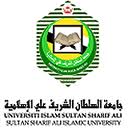 KETERANGAN PEMOHONKETERANGAN PEMOHONKETERANGAN PEMOHONKETERANGAN PEMOHONKETERANGAN PEMOHONNAMAJAWATANNO.BILIKBAHAGIAN/FAKULTI/PUSATTANDATANGANTARIKHBILKETERANGAN PERABOT/PERALATAN PEJABATJUMLAHCATATANPENGESAHAN DARI BAHAGIAN/FAKULTI/PUSAT PENGESAHAN DARI BAHAGIAN/FAKULTI/PUSAT PENGESAHAN DARI BAHAGIAN/FAKULTI/PUSAT KETUA BAHAGIAN/FAKULTI/PUSAT:TANDATANGAN & COP:TARIKH:BAGI KEGUNAAN BAHAGIAN ESTETBAGI KEGUNAAN BAHAGIAN ESTET DITERIMA OLEHTARIKH